CURRICULUM VITAEPERSONAL RECORD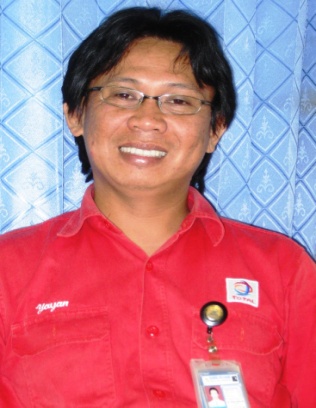 Name 			: Yayan SatriaPlace,date of birth	: Sinjai, 7th August 1974Religion			: MoslemStatus			: MarriedNationality			: Address	: Jl. Pulo tegalsari V/1 wonokromo - SurabayaPhone No			: 08115441543/081346676762Email 			: yayan.SATRIA@pertamina.com				  yayanrala@gmail.com_____________________________________________________________FORMAL EDUCATIONMaster of Law at Hasanuddin UniversityTRAINING COURSECrane Inspector Migas course conducted by Migas Cert no 402/L2-R4/IPAMIGAS/2019Crane Inspector Migas course conducted by Migas Cert no 029/LI-R3/IPA/MIGAS/2016Crane Inspector Migas course conducted by Migas Cert no 029/LI-R3/IPA/MIGAS/2013Crane Inspector Migas course conducted by Migas Cert no 195/LI-R3/IPA/MIGAS/2010Crane Inspector Migas course conducted by Migas Cert no 230/PA/MIGAS/2007Welding Inspector conducted by PT Biro Klasifikasi IndonesiaNDT Non Radiation level I and II Course conducted by B4T Bandung.Cert No 151.PT/R/09 and 162/MT/R/09Sea Survival and HUET conducted by BASARNASBasic Sea Survival and Offshore Emergency Procedure By PT.Bumi Liputan PusakaInspection Of Safety Harness conducted by ESP RAT Wire Rope Tester, Intron by PT.Pratita Pratama NugrahaCrosby lifting Inhouse trainingSAP training Total E&PBasic Firs Aid CertificateBasic Fire Fighting CertificateBasic Lifting Gear inspection (internal course TEPI)Downgraded Situation CertificateEquipment’s and regulation ATEX (exposable atmospheres) for non-electrician personnel by APAVEAwareness & Prevention of Risk in Total E&P Indonesie Gesture and Posture Training in Total E&P Indonesie Cause Tree Analysis Training in Total E&P Indonesie Electrical risk / ability training in Total E&P Indonesie Current CertifiedNDT Non Radiation level I and II  CertificateCrane Inspector Migas certificateWelding Inspector certificateHUET certificateWORK EXPERIENCEPT. Biro Klasifikasi Indonesia (Persero)  2003 – 2009Perform Inspection and Load Test Preparation Final Report Regarding All Inspection Activities Prepare Proccedure and check List Lifting Gear InspectionPrepare Proccedure and Chek List Crane Inspection And Load TestChevron Indonesia KLO  2010 as Crane lifting specialistHave Responsibility Regarding Crane Inspection in the FieldCheck Major and Minor Damage and Follow up through Maintenance TeamPrepare proccedure inspection for on shore and offshore cranePrepare Schedule Lifting CertificationMonitoring Lifting Operation in the fieldReview result of inspection from third party servicesMonitoring Implementation for Lifting Equipment Campaign on siteorganize the use of equipment, ensure that the equipment to be used has been inspected and safe to operationcheck inspection equipment, maintenance & repair equipmentanalysis equipment damage, prepare system operating procedure & checklist equipmentscheduling and progress monitoring maintenance & repair equipment.scheduling Audit & Certification equipmentTotal E&P Indonesie as Crane AuditorHave Responsibility Regarding Crane Inspection in the FieldPerform Audity for Lifting Gear And Appliance Contractor At Total SitePrepare Memo audit to each owner/user as per inspection result. Review document of Inspection third party Inspection companyPerformance of the pre-hire, re-audit and also six monthly audit programsof crane and associated lifting gear and for issuing any relevant recommendations within Total E&P Indonesie area of operationPertamina Hulu Mahakam as Crane AuditorHave Responsibility Regarding Crane Inspection in the FieldPerform Audity for Lifting Gear And Appliance Contractor At PHM SitePrepare Memo audit to each owner/user as per inspection result. Review document of Inspection third party Inspection companyAdvice crane trouble shooting and replacement part of crane for crane operation on site Performance of the pre-hire, re-audit and also six monthly audit programsof crane and associated lifting gear and for issuing any relevant recommendations within PHM area of operationINSTRUCTOR EXPERIENCEPedestal offshore crane course for C3 certification Chevron KLOForklift Operation course for C3 certification Chevron KLOMobile Crane course for C3 certification Chevron KLO2018		:Crane Auditor at PHM(Pertamina Hulu Mahakam) - Present2011		:Crane Auditor at Total E&P Indonesia Have Responsibility Regarding Crane Inspection in the FieldPerform Audity for Lifting Gear And Appliance Contractor At Total SitePrepare Memo audit to each owner/user as per inspection result. Review document of Inspection third party Inspection companyPerformance of the pre-hire, re-audit and also six monthly audit programs       of crane and associated lifting gear and for issuing any relevant recommendations within Total E&P Indonesie area of operation2010		:Lifting and Rigging specialist Chevron Indonesia Kalimantan timurHave Responsibility Regarding Crane Inspection in the FieldCheck Major and Minor Damage and Follow up through Maintenance TeamPrepare proccedure inspection for on shore and offshore cranePrepare Schedule Lifting CertificationMonitoring Lifting Operation in the fieldReview result of inspection from third party servicesMonitoring Implementation for Lifting Equipment Campaign on site2009		:Crane Migas recertification (2unit) at  PT.Petrolog Indah Annually Inspection Crane (2 unit) at  PT.Gunanusa Utama Fabricators Crane Depnaker recertification (2 unit) at  PT.Kali Raya Sari berauCrane Migas recertification (46 unit) at  PT.BADAK NGLCrane Migas recertification (11 unit) at  Chevron Indonesia Co.Crane Migas recertification (1 unit) at  PT. Bima Persada, Tanjung Kalsel2008		:Crane Migas recertification (34 unit) at  PT.Punj Lloyd Indonesia Lampung  Annually Inspection Excavator (20 unit) at  PT.Punj Lloyd Indonesia Lampung Lifting Gear & Appliance periodical inspection at Total E&PCrane recertification at PT. Alim ShippingCrane Migas recertification at PT. KRSCrane recertification at PT. Citra Panji ManunggalRe-Certification Migas crane 36 Unit at Total E&P indonesieRe-Certification Migas crane 10 Unit at Chevron Indonesia CoRe-Certification Migas crane 2 Unit at Transocean Rig HibiscusRe-Certification Migas crane 2 Unit at Transocean Rig SearexRe-Certification Migas crane 2 Unit at PT.Gunanusa Fabricator Cilegon2007  		:Lifting Gear & Appliance periodical inspection at Chevron Indonesia CoExcavator & Side Boom recertification at PT. Punj Lloyd Indonesia LampungLifting Gear certification at PT. Kalirya SariCrane recertification at PT. Buminata Aji PerkasaCrane recertification at PT. Bima PersadaCrane recertification at PT. Petrolog Indah Tanjung KalselCrane recertification at PT. Citra Panji ManunggalCrane recertification at Chevron Indonesia CoNDT pile Pipe for skid way at PT.Punj Lloyd  Sungai purunLifting Gear & Appliance annual inspection at Chevron Load Test Over Head Crane certification at Chevron Lawelawe terminalCrane Migas recertification (41 unit) at Chevron Indonesia Co Crane Migas recertification (10 unit) at Pertamina Tanjung Kal-sel 2006		:Lifting Gear & Appliance periodiacl inspection at Total E & PCrane recertification at PT. Punj Lloyd Indonesia LampungCrane recertification at PT. Kalirya SariLifting Gear & Appliance periodical inspection at Chevron Indonesia CoCrane recertification at PT. Bina Rasano EngineeringCrane recertification at PT. Agus Suta LinesCrane recertification at PT. CumawisCrane recertification at PT. Petrolog IndahLifting Gear & Appliance annual inspection at Chevron Indonesia2005		:Lifting Gear recertification at PT. Petrolog IndahAnnualy Lifting Gear &Appliance at Total IndonesiaCrane recertification at PT. CPMInspection A Frame  at PT. Agus Suta LinesDavid Crane & Monorail Beam at PT. Kaliraya SariContainer certification at PT. Schlumberger Crane recertification at PT. Perdana KaryaInspection Ginpole at Total E2004		:Lifting Gear & Appliance periodical inspection at Total E&PSupervision & repair boom crane at PT. Sanggar Kaltim Jaya Crane recertification at PT. Sanggar Kaltim Jaya NDT  After repair boom crane at PT. Citra Panji Manunggal NDT Boom at PT. Citra Panji Manunggal Crane recertification at Total IndonesieNDT Boom at at PT. Kaliraya SariCrane recertification at PT. Bina Rasano EngineeringCrane recertification at PT. Agus Suta LinesCrane recertification at PT. Astina Eka PerkasaCrane recertification at PT. Petrolog IndahLifting Gear & Appliance annual inspection at Total Indonesie Crane recertification at PT. Mc Connel Dowell 2003  : Lifting Gear & Appliance periodical inspection at PT. KomaritimLifting Gear & Appliance periodical inspection at PT. WelltekindoNDT Boom Crane recertification at PT. Petrolog IndahContainer certification at PT. SchlumbergerLifting Gear Inspection at PT. WelltekindoNDT Boom Crane recertification at PT. Citra Panji ManunggalLifting Gear & Appliance periodical inspection at PT. Agus Suta LinesLifting Gear Periodical Inspection PT. Punj Lloyd Indonesia I hope this information meets your requirement and I guaranteed that above information are true.Sincerely yours,Yayan Satria